EDUKASI PEMBATASAN CAIRAN PADA PASIEN DENGAN PENYAKIT GINJAL KRONIK YANG MENJALANI HEMODIALISADI RS DR. BRATANATA JAMBIKARYA TULIS ILMIAHDISUSUN OLEH :ANJELI2020.21.1612PROGRAM STUDI D-III KEPERAWATANSEKOLAH TINGGI ILMU KESEHATAN GARUDA PUTIHTAHUN 2023EDUKASI PEMBATASAN CAIRAN PADA PASIEN DENGAN PENYAKIT GINJAL KRONIK YANG MENJALANI HEMODIALISADI RS DR. BRATANATA JAMBIKARYA TULIS ILMIAHDiajukan Sebagai Salah Satu Syarat Dalam Menyelesaikan Pendidikan Diploma III KeperawatanDISUSUN OLEH :ANJELI2020.21.1612PROGRAM STUDI D-III KEPERAWATANSEKOLAH TINGGI ILMU KESEHATAN GARUDA PUTIHTAHUN 2023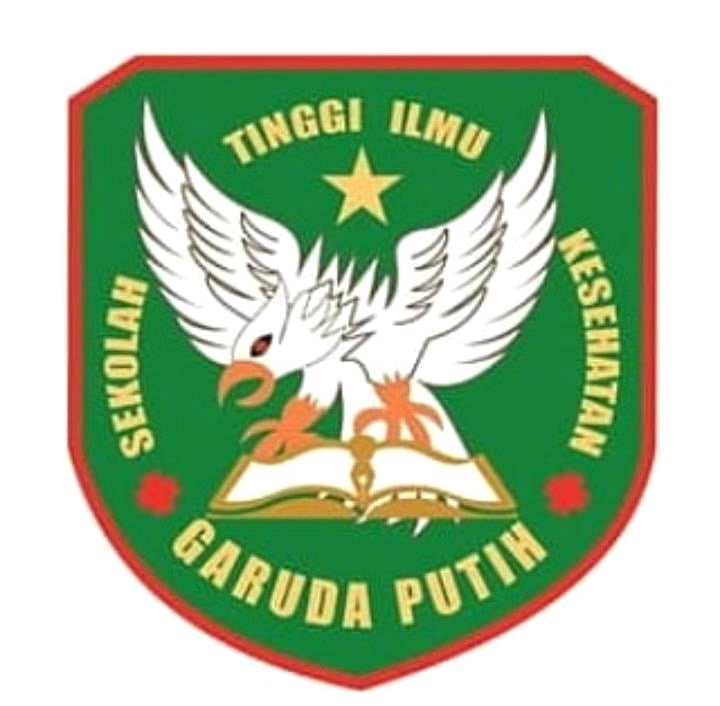 